ΑΠΟΤΕΛΕΣΜΑΤΑ ΟΔΟΝΤΙΑΤΡΙΚΗΣ ΕΞΕΤΑΣΗΣΑγαπητοί γονείς,                                                                         Στο πλαίσιο των προληπτικών δραστηριοτήτων του Οδοντιατρείου του Κέντρου Υγείας …………….., το παιδί σας ………..………………………………………………… εξετάστηκε από οδοντίατρο και διαπιστώθηκε ότι χρειάζεται:Σας θυμίζουμε ότι οι γονείς μπορούν να βοηθήσουν σημαντικά στην διατήρηση της στοματικής υγείας του παιδιού:Προτρέποντας το παιδί να βουρτσίζει τα δόντια του με φθοριούχο οδοντόπαστα δύο φορές την ημέρα - η μια φορά θα πρέπει να είναι οπωσδήποτε το βράδυ, πριν πάει για ύπνο. Οι γονείς, εκτός από την επίβλεψη του βουρτσίσματος των παιδιών, καλό είναι να βουρτσίζουν τα δόντια τους ταυτόχρονα με τα παιδιά και να αποτελούν έτσι θετικό πρότυπο για τη φροντίδα των δοντιών.Να θυμάστε ότι τα γλυκίσματα και τα ροφήματα που έχουν ζάχαρη (αναψυκτικά, χυμοί με ζάχαρη κ.α.) είναι  βλαπτικά για τα δόντια αλλά και για την γενική υγεία του παιδιού και καλό είναι να καταναλώνονται μετά το φαγητό και όχι ανάμεσα στα γεύματα. Τέλος, σας υπενθυμίζουμε ότι όλα τα παιδιά χρειάζεται να επισκέπτονται τον οδοντίατρο δύο φορές τον  χρόνο για προληπτική εξέταση και τοπική εφαρμογή φθορίου (φθορίωση), που βοηθάει στην προστασία των δοντιών από την τερηδόνα.Με εκτίμηση,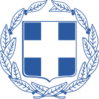 ΕΛΛΗΝΙΚΗ ΔΗΜΟΚΡΑΤΙΑ…………………, ….. /…../20….…………………, ….. /…../20….…………………, ….. /…../20….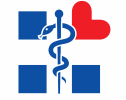 ΣΤΟΙΧΕΙΑ ΕΠΙΚΟΙΝΩΝΙΑΣ Κέντρο Υγείας:ΣΤΟΙΧΕΙΑ ΕΠΙΚΟΙΝΩΝΙΑΣ Κέντρο Υγείας:ΣΤΟΙΧΕΙΑ ΕΠΙΚΟΙΝΩΝΙΑΣ Κέντρο Υγείας:      ΥΠΟΥΡΓΕΙΟ ΥΓΕΙΑΣΤαχ. Δ/νση:Τηλ:Τηλ:3η Υγειονομική ΠεριφέρειαΠληροφορίες:3η Υγειονομική ΠεριφέρειαE-mail:Fax:Fax:3η Υγειονομική ΠεριφέρειαΟδοντιατρική θεραπεία (λόγω τερηδόνας  / τραυματισμού)Τοποθέτηση προληπτικών καλύψεων οπών και σχισμώνΚαθαρισμό των δοντιών στο οδοντιατρείο Φθορίωση δοντιώνΚαλύτερο  βούρτσισμα δοντιώνΕξέταση από ειδικό ορθοδοντικόΣας ενημερώνουμε ότι στο οδοντιατρείο του Κέντρου Υγείας …………………, πραγματοποιούνται, δίχως οικονομική επιβάρυνση και με προτεραιότητα, οδοντιατρικές εργασίες σε παιδιά. Για πληροφορίες και ορισμό ραντεβού τηλεφωνήστε στο ……………………………ΠΡΟΣΟΧΗ: Kατά την επίσκεψη στο οδοντιατρείο, να έχετε μαζί την οδοντόβουρτσα του παιδιού.Ο Οδοντίατρος, του Κέντρου Υγείας(ονοματεπώνυμο)